Comportements et stratégies : écrire des codes pour des événements simultanésComportements et stratégies : écrire des codes pour des événements simultanésComportements et stratégies : écrire des codes pour des événements simultanésComportements et stratégies : écrire des codes pour des événements simultanésComportements et stratégies : écrire des codes pour des événements simultanésComportements et stratégies : écrire des codes pour des événements simultanésL’élève décrit le trajet d’un endroit à un autre sur une grille, mais le code n’est pas juste et contient souvent une flèche de trop, car il compte les cases au lieu des étapes.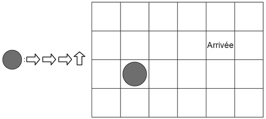 L’élève décrit le trajet d’un endroit à un autre sur une grille, mais le code n’est pas juste et contient souvent une flèche de trop, car il compte les cases au lieu des étapes.L’élève décrit le trajet d’un endroit à un autre sur une grille et écrit un code juste, mais a des difficultés à envisager l’interaction de ses déplacements avec ceux de son partenaire.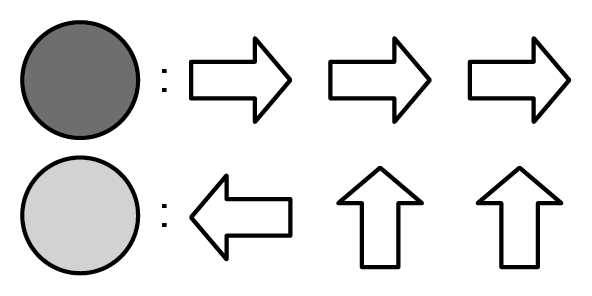 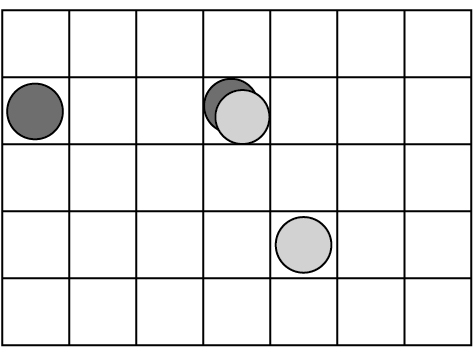 L’élève décrit le trajet d’un endroit à un autre sur une grille et écrit un code juste, mais a des difficultés à envisager l’interaction de ses déplacements avec ceux de son partenaire.L’élève utilise des stratégies de tâtonnement pour ajouter des déplacements à son code afin que les personnages arrivent en même temps à l’Arrivée.L’élève utilise des stratégies de tâtonnement pour ajouter des déplacements à son code afin que les personnages arrivent en même temps à l’Arrivée.Observations et documentationObservations et documentationObservations et documentationObservations et documentationObservations et documentationObservations et documentationL’élève utilise le raisonnement algébrique pour ajouter des étapes à son code afin que les personnages arrivent en même temps à l’Arrivée.L’élève utilise le raisonnement algébrique pour ajouter des étapes à son code afin que les personnages arrivent en même temps à l’Arrivée.L’élève effectue des déplacements sur la grille pour voir si les personnages atterrissent sur la même case en même temps. L’élève effectue des déplacements sur la grille pour voir si les personnages atterrissent sur la même case en même temps. L’élève visualise les déplacements et écrit le code avec succès, en s’assurant que les joueurs n’atterrissent pas sur la même case en même temps. L’élève visualise les déplacements et écrit le code avec succès, en s’assurant que les joueurs n’atterrissent pas sur la même case en même temps. Observations et documentationObservations et documentationObservations et documentationObservations et documentationObservations et documentationObservations et documentation